VOYAGE DEPARTEMENTAL 2023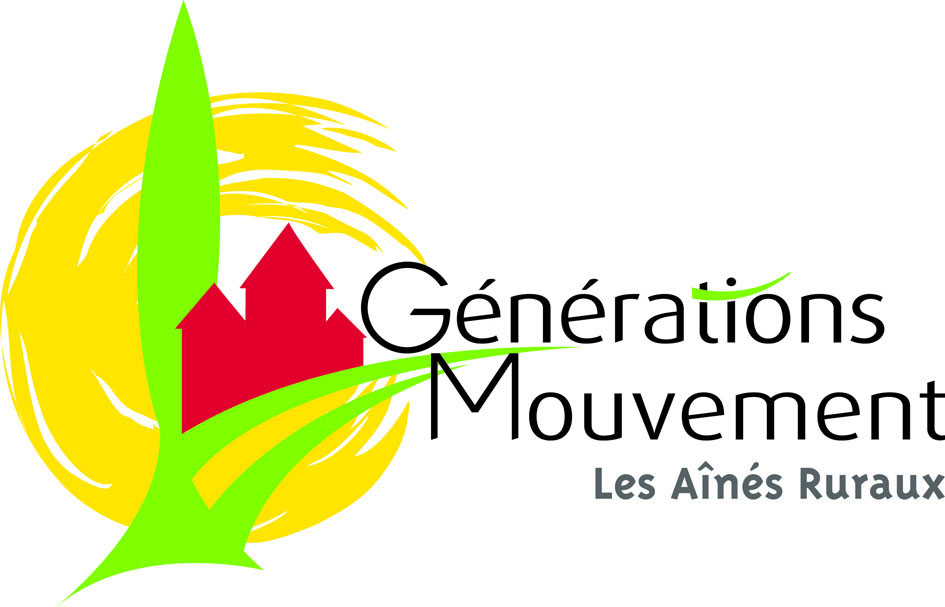  « AUTHENTIQUE COSTA RICA »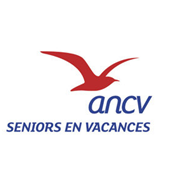 I N S C R I P T I O N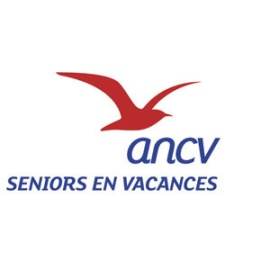 Merci de cocher la case de la date de départ souhaitée :	Du 24 Janvier au 4 Février 2023	Du 31 Janvier au 11 Février 2023	Du 3 au 14 Février 2023Club Générations Mouvement de 	Personne à contacter si besoin lors du séjour :Nom - Prénom :	N° de fixe et/ou portable :	